Constitution Day Webquest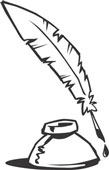 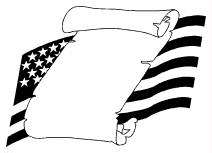 Name: ________________________________________________1. What is the Constitution?  _________________________________

_______________________________________________________http://www.usconstitution.net/constkidsK.html --------------------------------------------------------------------------------------
2. When was the Constitution written? ___________________________http://www.senate.gov/civics/constitution_item/constitution.htm --------------------------------------------------------------------------------------
3. Who were two of the Founding Fathers? ________________________  

and _________________________________________.http://americanhistory.about.com/od/revolutionarywar/tp/foundingfathers.htm --------------------------------------------------------------------------------------
4. How many parts is the government split up into? ___________________  List them here: _____________________________________________

_________________________________________________________http://www.congressforkids.net/Constitution_threebranches.htm --------------------------------------------------------------------------------------
5. How many delegates signed the Constitution? ____________________http://www.congressforkids.net/Constitution_signingconstitution.htm 